Presseinformation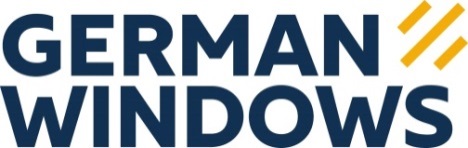 GERMAN WINDOWS, Woorteweg 12, 46354 Südlohn-OedingAbdruck honorarfrei. Belegexemplar und Rückfragen bitte an:dako pr, Manforter Str. 133, 51373 Leverkusen, Tel.: 02 14 – 20 69 1011/19-03GW GERMAN WINDOWS Südlohn GmbHWeiter wachsen mit SystemVerdoppelung der Produktions- und Lagerfläche: German Windows erweitert Berliner StandortMehr Raum für große Pläne: Fensterhersteller German Windows hat seine Produktions- und Lagerfläche am Standort Berlin-Mariendorf nahezu verdoppelt. Durch Zukauf zweier Hallen und eines Turmes konnte das Familienunternehmen mit Sitz im Münsterland (Südlohn-Oeding) die Hauptstadt-Dependance auf nun 6.050 Quadratmeter vergrößern. Damit wächst die Gesamtfläche der expandierenden Firmengruppe auf rund 24.000 Quadratmeter – an mittlerweile sechs Produktionsstandorten im gesamten Bundesgebiet. Fensterhersteller German Windows bleibt auf Wachstumskurs. Erst im Juni 2019 gab das Unternehmen bekannt, mit der Übernahme von Sachsenfenster (Rammenau) einen weiteren Standort hinzugewonnen zu haben. Nun folgte gleich eine weitere Expansion im Osten der Republik: Durch den Zukauf von Lager- und Produktionsflächen eines benachbarten Holzhandels in der Großbeerenstraße wurde der Standort Berlin-Mariendorf von ehemals 3.200 auf mehr als 6.000 Quadratmeter vergrößert. Wie genau die neuen Hallen genutzt werden sollen, werde derzeit noch erarbeitet, heißt es von Unternehmensseite.Bundesweit vertreten für besondere KundennäheTatsächlich ist beständiges sowie nachhaltiges Wachstum ein fest definiertes Ziel von German Windows. „Wir sehen einen besonderen Mehrwert in der persönlichen Nähe zum Kunden“, erklärt Prokurist Helmut Paß. Diese Nähe gewährleistet der Fensterbauer durch seine mittlerweile sechs Standorte im gesamten Bundesgebiet. Die Bearbeitung von Aufträgen erfolgt dabei je nach Spezialisierung beziehungsweise logistisch sinnvoll: Am Hauptsitz in Südlohn-Oeding (NRW) liegt der Produktionsfokus auf Kunststoff. Unweit der Firmenzentrale am zweiten Oedinger Standort widmen sich die Mitarbeiter der Fertigung von Aluminium-Fenstern und -Schiebetüren. Hinzu kommen drei weitere auf Kunststoff spezialisierte Standorte: der nun vergrößerte in Berlin-Mariendorf (seit 1996), einer im bayerischen Hohenkammer (seit 2007) sowie einer in Ottendorf-Okrilla nahe Dresden (seit 2011). Der sechste Standort im ebenfalls sächsischen Rammenau (seit 2019) ist der jüngste in der Firmengruppe und legt seinen Fokus auf den Werkstoff Holz. Die Strategie scheint aufzugehen: Mehr als 1.700 Fachhändler zählt German Windows mittlerweile zu seinem Kundenstamm.Vielfältig aufgestellt, modern produziertDie Produktionen an allen sechs Standorten hält German Windows durch stetige Investitionen auf einem hohen Stand der Technik: Mit modernen IT-gestützten Anlagen erfolgt die Fertigung so effizient wie zielgerichtet. Darüber hinaus stellt das Unternehmen auch spezielle Produkte im sogenannten Sonderbau her und setzt somit auf das harmonische Zusammenspiel zwischen industrieller- und Einzelfertigung. "Quasi eine teamübergreifende Arbeit zwischen Mensch und Maschine", so Paß mit einem Augenzwinkern. Anders als der Unternehmensname vermuten lassen könnte, geht das German Windows-Sortiment dabei jedoch deutlich über Fenster hinaus: Haus- und Schiebetüren sind ebenso Teil des Produktprogrammes wie Rollladen, Raffstores und Objektelemente für Brand- und Rauchschutz.Weitere Informationen zum umfassenden German Windows-Sortiment erhalten interessierte Fensterprofis und Fachhändler direkt beim Unternehmen – unter 02862-95080 oder www.germanwindows.de.ca. 3.200 ZeichenDieser Text sowie printfähiges Bildmaterial sind auch online abrufbar unter: www.dako-pr.de.HintergrundFensterbauer German Windows ist bereits seit über 35 Jahren eine feste Größe im deutschen Fenstermarkt. Vor der strategischen Umfirmierung im Jahr 2016 noch unter der Namen „Athleticos“  bekannt, arbeitet das von Manfred Frechen gegründete Familienunternehmen ausschließlich nach höchsten deutschen Qualitätsstandards. An sechs Standorten im gesamten Bundesgebiet beschäftigt German Windows mehr als 400 Mitarbeiter und produziert täglich bis zu 1.400 Fenstereinheiten. Durch Übernahme der 1991 gegründeten Sachsenfenster GmbH & Co. KG und deren rund 50 Mitarbeiter am 1.6.2019 erweiterte das Unternehmen seine Kompetenzen gezielt um den Werkstoff Holz. Mit Fenstern und Türen aus Kunststoff, Aluminium und Holz im Portfolio gilt German Windows seitdem als Vollsortimenter.Bildunterschriften[19-03 Verdoppelt]Nun beinahe doppelt so groß: German Windows hat Lager- und Produktionsflächen eines benachbarten Holzhandels (li.) in der Großbeerenstraße zugekauft. So konnte der Standort in Berlin-Mariendorf auf mehr als 6.000 Quadratmeter vergrößert werden. Foto: GW GERMAN WINDOWS, Südlohn-Oeding [19-03 Halle]Wie genau die neuen Hallen in Berlin-Mariendorf genutzt werden sollen, möchte German Windows nun im Detail erarbeiten. Foto: GW GERMAN WINDOWS, Südlohn-Oeding [19-03 Standorte]Bundesweites Wachstum für maximale Kundennähe: Seine mehr als 1.700 Fachhändler betreut Fensterbauer Geman Windows von sechs Standorten im gesamten Bundesgebiet. Grafik: GW GERMAN WINDOWS, Südlohn-OedingRückfragen beantwortet gernGERMAN WINDOWS		           	dako pr corporate communicationsDenise Schiffer			           	Sina Kasper	Tel.: 0 28 62 – 95 08-120	           	Tel.: 02 14 – 20 69 1-0		Fax: 0 28 62 – 95 08-121	           	Fax: 02 14 – 20 69 1-50Mail: d.schiffer@germanwindows.de    	Mail: s.kasper@dako-pr.de